خدمات المعلومات في ظل البيئة الإلكترونيةأ.د. فاتن سعيد بامفلحمستخلص    يغطي هذا الكتاب في فصوله السبعة جوانب من خدمات المعلومات، حيث يبدأ بفصل يلقي نظرة تعريفية حول خدمات المعلومات التي تقدمها المكتبات ومراكز المعلومات سواء في شكلها التقليدي أو في ظل التقنيات الحديثة، ويليه فصل تم تخصيصه لتناول خدمات المعلومات المقدمة عبر شبكة الإنترنت؛ بما في ذلك تطبيقات الجيل الثاني من الويب، وجاء الفصل الثالث ليغطي مهارات الوعي المعلوماتي، والتي تعد مهارات من الضروري للفرد اكتسابها في ظل مجتمع المعلومات، أما الفصل الرابع فيتناول خدمات المعلومات المقدمة للفئات الخاصة؛ حيث ركز على فئتين مهمتين في المجتمع هما: فئة الأطفال، وذوي الاحتياجات الخاصة. وقد تم تخصيص الفصل الخامس للتعريف بتسويق خدمات المعلومات ومكان خدمات الإرشاد والتوجيه بين عناصر المزيج التسويقي، في حين غطى الفصل السادس أساليب تقييم خدمات المعلومات سواء في البيئة التقليدية أم في بيئة الإنترنت. ويمثل الفصل الأخير من هذا الكتاب نموذجاً لدراسة تطبيقية حول تقييم الخدمة المرجعية في المكتبات الجامعية الخليجية.Information Services in the Electronic Environment Prof. Faten S. Bamofleh abstract    This book covers the aspects of information services, It begins by a chapter shows both traditional and electronic information services provided by libraries and information centers, followed by a chapter devoted to address the information services provided through the Internet; including the web2 applications. the  third chapter covers the skills of information literacy, while the fourth clarifies information services provided  to children, and people with disabilities. marketing information services was identified at the fifth chapter . while the sixth chapter was devoted for the  methods of evaluating information services both in the traditional or the Internet environment. The final chapter of this book is a model for a study on the evaluation of reference service at university libraries.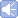 